Дуйсенбиев Гани БазаралиевичОсновные    сведения  ОбразованиеОпыт  научно-педагогической  работыОбщий стаж  педагогической работы 20  летПреподаваемые    дисциплиныПубликационная   активностьПовышение   квалификацииГрамоты,    благодарностиДата  рождения09.12.1975 год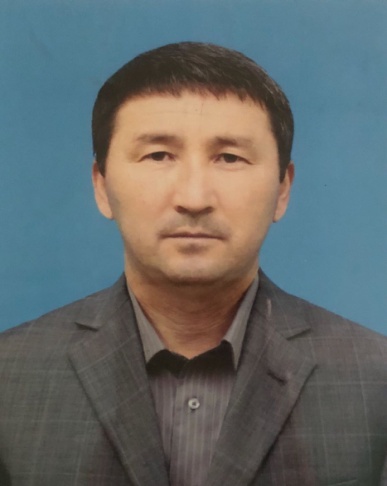 должностьСтарший  преподаватель кафедры«Физическая  культура»ученая степень Магистрвид спорта футболСпортивная квалификация I взрослый разрядГод  окончанияОфициальное  названиеучебного заведенияСпециальность направлениеКвалификация1996гЮжно-Казахстанский  гуманитарный  университет им. М.АуезоваФизическая культураПреподаватель по физической культуре2017гРегиональный – социально инновационный университетФизическая культура и спорт Магистр педагогических наукПериод  работыОфициальное название организации, структурное подразделениеДолжность1998-2003Средняя школа № 64  Ж Аймаутова г. Шымкентучитель2003ЮКМАСтарший преподавательНаименованиеФизическая культураНаименование   конференции  ГодТема статьиМеждународная  научно- практической конференция «Түркі халықтарының тарихы мен мәдениеті-қазақ хандығының рухани өзегі»2015«Бірінші байлық – денсаулық»Международная  научно- практической конференция «Білім беру жүйесіндегі құзіреттілік пен даму мүмкіндіктері»2017«Жүйелі түрде өз денсаулығын бақылау»Международная  научно- практической конференция «ЭКСПО – 2017 – Болашаққа бастар жол»2017«Влияние физической культуры на работаспособность студентов»Международная  научно- практической конференция «Білім беру жүйесіндегі рухани жаңғыру жүйесі және әлемдік тәжірибе»2018Қазақтың ұлттық ойындарының дене тәрбиесін дамыту құралы ретінде қолданылуы.ГодпрохождНазвание программы и объем программы в часахОфициальноеназвание    организации2015  «Физическая культура и спорт»-72 часаРГК Национальный научно-практический центр физической культуры2017 Модуль - «Эффективный преподаватель»-54 часаАО  «ЮКГФА»2017«Информационно-коммуникационные технологии» 54 часаАО «ЮКГФА»НазваниеНаименование организации выдавшей награду, грамоту, благодарность    Год     присвоения«Алғыс  хат»  Центр национального тестирования.2014«Алғыс  хат»  Центр национального тестирования.2015